การสรุปรายงานผลการดำเนินงานโครงการ	ประกอบด้วยเอกสารประกอบการ ดังนี้1. ปก2. บันทึกข้อความรายงานผลการปฏิบัติงาน3. คำนำ4. สารบัญ5. แบบรายงานผลการดำเนินงาน6. ภาคผนวก    6.1	 ภาพประกอบการจัดกิจกรรม / โครงการ    6.2 รายชื่อผู้เข้าร่วมโครงการ    6.3	 โครงการที่ได้รับอนุมัติตามแผนปฏิบัติการ    6.4 คำสั่งแต่งตั้งคณะกรรมการดำเนินงาน    6.5	 กำหนดการ / สูจิบัตร    6.6	 แบบประเมินความพึงพอใจที่มีต่อการเข้าร่วมกิจกรรม / โครงการ    6.7 คำกล่าวเปิด – ปิดงาน (ถ้ามี)    6.8 จดหมายเชิญวิทยากร (ถ้ามี)    6.9 รายงานการประชุม  (ถ้ามี)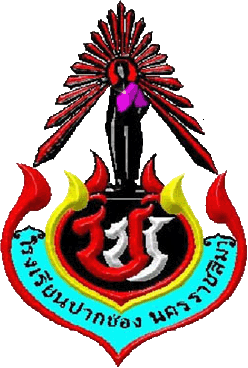 รายงานผลการดำเนินงานตามแผนปฏิบัติการภาคเรียนที่ ........  ปีการศึกษา .............โครงการ ...............................................กิจกรรม.....(ถ้ามีกิจกรรมย่อย)..................ฝ่าย/ กลุ่มสาระ / งาน ..........................โรงเรียนปากช่อง	 จังหวัดนครราชสีมาสำนักงานเขตพื้นที่การศึกษามัธยมศึกษา เขต 31สำนักงานคณะกรรมการการศึกษาขั้นพื้นฐานบันทึกข้อความ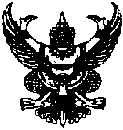 ส่วนราชการ   โรงเรียนปากช่อง   อำเภอปากช่อง   จังหวัดนครราชสีมาที่ .....................			วันที่.............................................เรื่อง   รายงานผลการดำเนินงานตามแผนปฏิบัติการ  โครงการ..................................... ประจำปีการศึกษา.........เรียน    ผู้อำนวยการโรงเรียนปากช่อง	ด้วย.........(ผู้รับผิดชอบ/งาน/กลุ่มสาระฯ )...................................  ได้รับอนุมัติให้ดำเนินโครงการ/กิจกรรม........................................................................ ตามแผนปฏิบัติงาน ปีการศึกษา....................... เมื่อวันที่.........เดือน.................. พ.ศ. ...........  ณ.............................  โดยใช้งบประมาณ......(ประเภท).............  จำนวน..................บาท 	บัดนี้ การดำเนินงานได้เสร็จสิ้นแล้ว  ขอรายงานผลการดำเนินงานและการประเมินผลโครงการ/กิจกรรมดังนี้ผลการดำเนินงาน    บรรลุตามเป้าหมายที่ตั้งไว้     ไม่บรรลุตามเป้าหมายที่ตั้งไว้ผลการประเมินความพึงพอใจของผู้เข้าร่วมกิจกรรม  	 ดีมาก       ดี	   ปานกลาง 	      พอใช้  	  ปรับปรุงปัญหาและอุปสรรคในการดำเนินงาน  สรุปได้ดังนี้...................................................................................................……………………………………………………………...................................................................................................……………………………………………………………	ข้อเสนอแนะในการดำเนินงาน  สรุปได้ดังนี้...................................................................................................……………………………………………………………...................................................................................................……………………………………………………………ตามรายละเอียดดังเอกสารแนบ	จึงเรียนมาเพื่อโปรดทราบและพิจารณาลงชื่อ......................................ผู้รับผิดชอบโครงการ/กิจกรรม					     	      (........................................)ความเห็นของผู้ช่วยผู้อำนวยการกลุ่มงาน.....................................................................................................................................................................................................................................................................................................................................................................................................            					          (........................................)						ผู้ช่วยผู้อำนวยการกลุ่มงาน.............................ความเห็นของรองผู้อำนวยการโรงเรียนฝ่าย.................................................................................................................................................................................................................................................................................................................................................................................................................            					          (........................................)					รองผู้อำนวยการโรงเรียนฝ่าย.........................................ความเห็นของผู้อำนวยการโรงเรียนปากช่อง........................................................................................................................................................................................................................................................................................................................................................................                       					  (นายธนวัฒน์  สุขเกษม)ผู้อำนวยการโรงเรียนปากช่องคำนำ	โครงการ................................................................................................................................จัดทำขึ้นเพื่อ......................................................................................................................................โดยดำเนินโครงการอย่างเป็นระบบ  มีการศึกษาสภาพปัจจุบัน ปัญหาและความต้องการ  การกำหนดเป้าหมายในการพัฒนา  การวางแผน การปฏิบัติงานตามแผน   การนิเทศติดตามผล และประเมินโครงการ  เพื่อนำผลการประเมินโครงการไปใช้ในการพัฒนางานอย่างต่อเนื่อง  และเป็นระบบ  ผลการดำเนินงานช่วยให้โรงเรียนได้พัฒนาในด้าน........(มาตรฐานสถานศึกษา และยุทธศาสตร์โรงเรียน)............ส่งผลให้..................(สอดรับกับมาตรฐานสถานศึกษาและยุทธศาสตร์โรงเรียน)......................	ขอขอบคุณบุคลากรที่เกี่ยวข้องกับการดำเนินโครงการทุกท่าน   ที่ให้ความร่วมมือในการดำเนินงานและการประเมินโครงการ.....................................................................ให้งานบรรลุผลตามเป้าหมายที่กำหนด  ซึ่งเกิดประโยชน์สูงสุดต่อโรงเรียนปากช่อง  และผู้เกี่ยวข้อง สำหรับใช้ในการพัฒนางาน/การเรียนการสอนให้มีความก้าวหน้าต่อไป						      		.................................................	( .............................................. )					               (ผู้รับผิดชอบโครงการ/กิจกรรม)สารบัญรายงานผลการดำเนินงานตามแผนปฏิบัติการกลุ่มสาระการเรียนรู้/ฝ่าย/งาน............................................ปีการศึกษา.............................*********************************ชื่อกิจกรรมโครงการ....................................................................................................................................................................................แผนงาน/โครงการ ....................................................................................................................................................................................	 ลักษณะโครงการ :   	 โครงการใหม่		 โครงการต่อเนื่อง					สนองยุทธศาสตร์โรงเรียน ....................................................................................................................................................................................	 สอดคล้องกับมาตรฐานการศึกษาของสถานศึกษา  ....................................................................................................................................................................................	  	ตัวบ่งชี้ที่   ....................................................................................................................................................................................	 1. หลักการและเหตุผล (ตามโครงการ).................................................................................................................................................................................... 2. วัตถุประสงค์ (ตามโครงการ).................................................................................................................................................................................... 3. เป้าหมาย    3.1 เป้าหมายเชิงปริมาณ....................................................................................................................................................................................     3.2 เป้าหมายเชิงคุณภาพ....................................................................................................................................................................................5. ผู้รับผิดชอบผู้รับผิดชอบโครงการ/กิจกรรม	..............................................................................................ผู้ร่วมงานกิจกรรม		คณะกรรมการตามคำสั่งโรงเรียนปากช่อง ที่    /6. หน่วยงาน / ผู้ที่เกี่ยวข้อง1.  ..................................................................................................................................................2.  ..................................................................................................................................................7. จำนวนผู้เข้าร่วมกิจกรรม	นักเรียน			…..................คน			ครู			…..................คน	ชุมชน			…..................คน	วิทยากรท้องถิ่น		…..................คน	อื่น ๆ ระบุ ...................... 	…..................คน8. ระยะเวลาดำเนินงาน	เริ่มต้นการดำเนินงาน      วันที่........... เดือน............................. พ.ศ.  ...............	สิ้นสุดการดำเนินงาน	 วันที่........... เดือน............................. พ.ศ.  ...............9. สถานที่ดำเนินการ        …………………………………………………………………….10. ผลการดำเนินงานตามกิจกรรม11. ผลที่ได้รับ1.  ..................................................................................................................................................2.  ..................................................................................................................................................3.  ..................................................................................................................................................4.  ..................................................................................................................................................5.  ..................................................................................................................................................12. ระดับความสำเร็จ บรรลุตามเป้าหมาย			 ไม่บรรลุตามเป้าหมายลงชื่อ..............................................................ผู้รายงาน(............................................................)ภาคผนวกความเห็นหัวหน้ากลุ่มสาระการเรียนรู้/หัวหน้างาน..........................................................................................................................................................................(.............................................................)หัวหน้ากลุ่มสาระการเรียนรู้/หัวหน้างานผู้รับรองการปฏิบัติงานรับทราบการรายงานผลการดำเนินงานตามแผน..........................................................................................................................................................................(นายชูศักดิ์  ชูหมื่นไวย)ผู้ช่วยผู้อำนวยการกลุ่มงานแผนและประกันคุณภาพการศึกษาหน้ารายงานผลการดำเนินงานภาคผนวก    - โครงการที่ได้รับอนุมัติ    - คำสั่งแต่งตั้งคณะกรรมการดำเนินงาน    - คำกล่าวเปิด – ปิดงาน (ถ้ามี)    - กำหนดการ / สูจิบัตร (ถ้ามี)    - รายชื่อผู้เข้าร่วมโครงการ    - แบบประเมินความพึงพอใจที่มีต่อการเข้าร่วมกิจกรรม / โครงการ    - จดหมายเชิญวิทยากร (ถ้ามี)    - รายงานการประชุม  (ถ้ามี)    - ภาพประกอบการจัดกิจกรรม / โครงการผลการดำเนินงานตามขั้นตอน PDCAหลักฐาน/เอกสารอ้างอิงขั้นวางแผนงานตามกิจกรรม (Plan)……………………………………………………………………………………………………………….……………………………………………………………………………………………………………….……………………………………………………………………………………………………………….……………………………………………………………………………………………………………….....................................................................................................................................................................................ขั้นดำเนินการตามกิจกรรม (Do)……………………………………………………………………………………………………………….……………………………………………………………………………………………………………….……………………………………………………………………………………………………………….……………………………………………………………………………………………………………….………………………………………………………………………………………………………………..................................................................................................................................................................................................................................ขั้นประเมินผลการดำเนินงาน (Check) และปัญหา/อุปสรรค……………………………………………………………………………………………………………….……………………………………………………………………………………………………………….……………………………………………………………………………………………………………….……………………………………………………………………………………………………………….……………………………………………………………………………………………………………….………………………………………………………………………………………………………………...............................................................................................................................................................................................................................................................................ขั้นพัฒนา  แนวทางการปรับปรุง  แก้ไข (Action)……………………………………………………………………………………………………………….……………………………………………………………………………………………………………….……………………………………………………………………………………………………………….……………………………………………………………………………………………………………….....................................................................................................................................................................................ตัวบ่งชี้ความสำเร็จวิธีการประเมินเครื่องมือผลที่ได้รับ(ร้อยละ)